WINTER CARNIVAL FUNFebruary 25th to March 1st 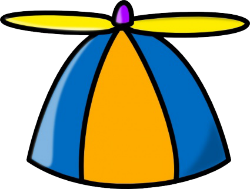 Mon. Feb. 25th – HAT DAY – Be creative! Tues. Feb. 26th – SCHOOL COLORS              DAY (red & blue)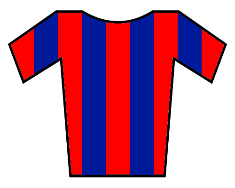 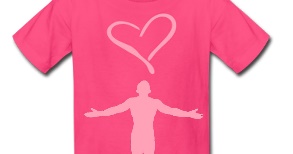 Wed. Feb. 27th – PINK SHIRT DAY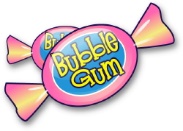 Thurs. Feb. 28th – GUM DAY – Yes, you can chew gum!Fri. Mar. 1st – JERSEY DAY OR CRAZY HAIR DAY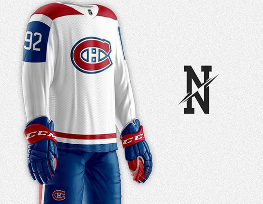 Choose your favorite team!